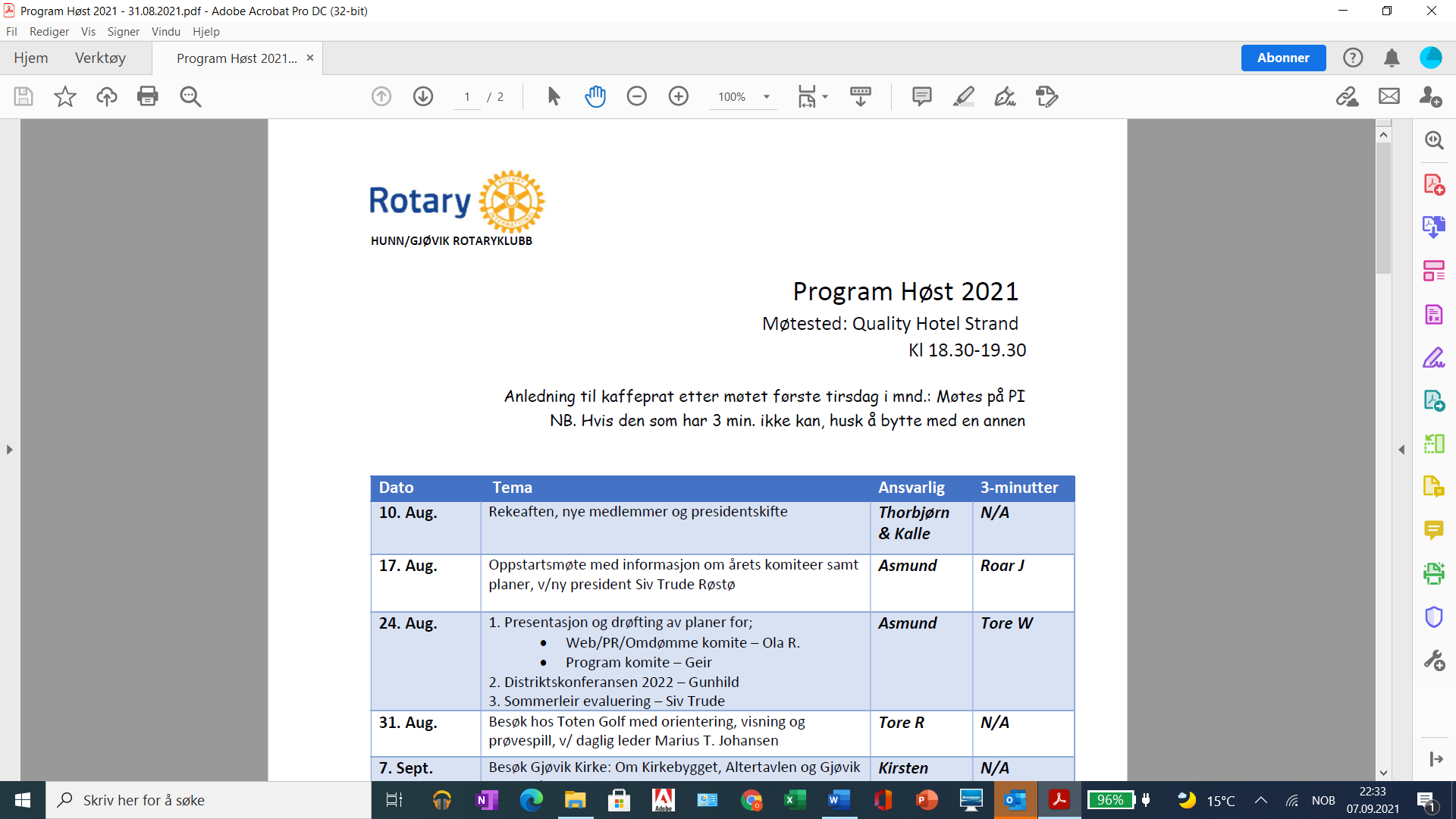 8.092021REFERAT FRA MEDLEMSMØTE 7. SEPTEMBER 2021Møtetema: Besøk Gjøvik Kirke: Om Kirkebygget, Altertavlen og Gjøvik Kirke, v/ Ole Jacob NyhusTil stede: 14 medlemmer og 1 gjest.Sokneprest i Gjøvik, Ole Jacob Nyhus, eller Jacken som han kalles, tok imot oss i kirkens våpenhus, der han fortalte om kirkens historie. Kirken ble innviet i 1882, og den er bygd av materialer fra den gamle Hunn kirke, bygd i 1822. Dette var en stor åttekantet bygning av samme type som Åmot kirke i Torpa, og den lå ca 600 meter ovenfor der Gjøvik kirke ligger i dag. Det var litt utenfor bygrensa som ble trukket opp da Gjøvik fikk kjøpstadsstatus i 1861. Gjøvikenserne ønsket en kirke for byens befolkning, og forhandlet med Vardal kommune om å bygge en felles kirke som skulle hete Hunn og Gjøvik kirke. Overretssakfører Martin Engelhardt Hoff tilbød en passende tomt. Hans hustru, Julie, hadde arvet mye penger, som finansierte byggingen. Prost Blom (han med Prost Bloms gate og Blomhaug i Hunndalen) medvirket til sammenslåingen. Gamle Hunn ble så revet og materialene brukt til den nye felles kirken. Jacob Wilhelm Nordan var kirkens arkitekt. Han har tegnet hel 96 norske kirker. Kampen kirke i Oslo er svært lik Gjøvik kirke. Disse kirkene er i nygotisk stil.I våpenhuset står en søyle med et søylehode som er fra den gamle kirken. Dette var i mange år understell på et bord på Berg gård, og som ble berget da gården brant for noen år siden.I våpenhuset er det også en terrakottastatue av en dåpsengel som ble delvis knust i 1882, men som ble gjenskapt i bronse i 1891, og som nå står som døpefont inne i kirken. Billedhuggeren Søren Lexow Hansen har laget statuen. Han var svært selvkritisk, og slo i stykker de fleste arbeidene han gjorde, men denne overlevde. Dåpsfatet er formet som et muslingskjell, som er et gammelt symbol i forbindelse med pilegrimer. For den som døpes blir livet en pilegrimsvandring.Alterbildet er malt av Asta Nørregaard. Hun er den første kvinnen som fikk et slikt oppdrag. Hun reiste som ung til Paris, var en del av den norske kunstnerkolonien der nede, og var elev av Eilif Peterssen. Bildet vakte forargelse. Menighetsrådet mente at Maria Magdalena var for utfordrende framstilt, med for mye naken hud og flommende hår. Det kunne distrahere under gudstjenesten. Dessuten var Jesus framstilt for liten. Malerinnen måtte fikse på bildet ved å forlenge kjortelen hans, slik at han så større ut. Et flertall av personene på bildet er kvinner. Bildet har en tekst hentet fra Jesaja 61: «Herren Guds Ånd er over mig, for Herren har salvet mig. Han har sendt mig for at forkynne et godt Budskap for Hjelpeløse», som blir utlagt som en profeti om Jesu komme. Under bildet er teksten fra Matteus 11, vers 28. «Kommer hid til mig Alle som arbeide og ere besverede, og jeg vil give Eder Hvile!». Mottakelsen av bildet gikk svært inn på Asta. Men i dag regnes alterbildet som et av de beste som ble laget på denne tida. Gjøvik kirke rommer i dag 400 mennesker. Det har et meget godt orgel bygd i 2008, «det beste mellom Oslo og Trondheim», sa Nyhus. Det er bygd av Åkerman & Lund og Norsk Orgelfabrikk i Snertingdalen. Kirken har også et cembalo. Kirken har utmerket akustikk. Gjøvik og omegn har et usedvanlig rikt musikkliv, og mange flotte konserter. Også under vårt møte var det musikk i form av allsang. Vi sang «Kjærlighet fra Gud», «Å leva det er å elska» og «Alltid freidig når du går».Jacken Nyhus holdt et morsomt og interessant foredrag, og han ledet oss gjennom allsangen.Ref: Ola Rongen